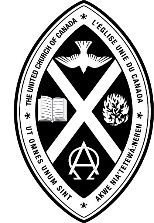 2021 Mission Support
and Regional Council Grant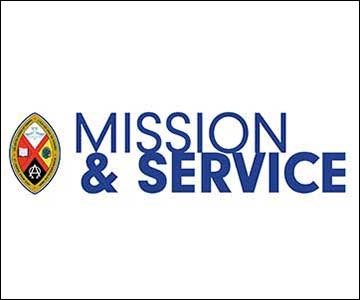 Supported by Mission & ServicePolicies and ProceduresEligibilityApplicants must be registered charitable organizations and provide proof of charitable status with applications. (Proof of pending status or written mission agreements are acceptable in certain cases.)Salary and AllowancesSee the Minimum Salary and Allowances for Ministry Personnel.Receiving Financial SupportThe General Council advances grant payments by direct deposit on behalf of the regional councils. The regional council makes all grant decisions and has the responsibility to cancel any grant as circumstances warrant.Outreach ministries/community ministries receiving funding of $50,000 or more must provide financial updates as mutually agreed with the regional council before the next installment will be advanced.Where personnel in pastoral charges or outreach/community ministries are to be paid directly from Mission Support and regional council funds, salaries are paid monthly.Financial Accountability RequirementsPastoral charges receiving grants are expected to conduct stewardship financial programs on a regular basis. Involving regional council and General Council resources is encouraged. Pastoral charges receiving grants are to provide their prior year financial statements to the appropriate regional council staff no later than June 1. This submission must include an income statement, a balance sheet, any notes to the financial statement, and details of the nature of an independent third-party review.Outreach ministries/community ministries receiving grants are required to submit a report on their work and issue an audited/independently reviewed financial statement for the year in which grants were received, sending one copy to the appropriate regional council staff by June 1.2021 Application for Mission Support and Regional Council GrantCompleting the Application1.	All applicants to complete sections A, E, and G.Pastoral charges also complete B, C, and D.Outreach ministries also complete F.Include ALL supporting documents.E-mail a copy of the completed application and supporting documents to your local regional council office by August 31 (see the regional council contact list on united-church.ca).Indigenous ministries submit to Roxanne Kropf, Indigenous Ministries and Justice, at RKropf@united-church.ca.Provide the name, phone number, and e-mail address of a person who could give further information about this application if necessary:Name:      	Phone number:      E-mail address (if available):      A. Identification(Refer to your United Church Year Book & Directory Volume 1: Statistics)B. Pastoral Charge/Mission Unit Information (if applicable)C. Applying Mission Unit/Congregation OnlyD. Ministry Personnel (for the year the grant is requested)*Status:CS: Candidate Supply	OM: Ordained MinisterDM: Diaconal Minister	OS: Ordained SupplyIS: Intern Supply	SS: Student SupplyDLM: Designated Lay Minister	RM: Retired Ministe	OT: Other (please specifyE. Financial Statements and BudgetsPlease submita copy of your most recent fiscal year’s audited/reviewed financial statement and the approved budget for the same period. (These will probably be from your most recent annual report.)a copy of the proposed budget for the year the grant is requested.a copy of your current and complete financial statement disclosing all bank balances, financial investments, financial assets and financial liabilities, and a copy of the current approved budget. If you hold investments or reserves, please indicate any restrictions that may apply to the use of each fund. other sources of income.pastoral charge or outreach ministry mission statement and any applicable background information, includingthe context in which your ministry is situatedwhy you are applying for a granthow long you anticipate needing such a granta financial plan for decreasing the granteffect on the ministry if request is not grantedif your application is successful, how your organization will recognize the financial support provided by The United Church of Canada within your organization and the broader communityF. Financial Support HistoryG. Grant Request and Starting DateAmount requested: $     Grant requested is for the year       to begin       (month, day).Board Action	The project that we have described reflects the activities we are proposing to undertake.	Funds received from the United Church will be spent in accordance with the purpose outlined in this application.Grant requested: $      	Signature 	Date of action:      	Office held:      Regional Council ActionThe foregoing application has been assessed and found to meet the requirements in the Policy and Procedures related to Mission Support and Regional Council Grant.Grant $       for the year       to begin       (month, day)Date      	Signature 	Regional council position      Sharing Your StoryThis grant is made possible through Mission & Service. Please be prepared to provide a story, 200 words in length, within the next six months about your ministry and mission, with photos electronically submitted.These stories and photos may be used in a number of United Church publications, including the United Church website. Please be sure to get written permission from anyone in the photos for their use. You will be notified before we use the photos and asked to sign a release form.Name of applying bodyMailing address (full)Charitable Status Number:       If not current, please explain:      Direct deposit information (form completed and attached) Yes	 NoCourts of the churchPastoral charge or outreach ministry      Current regional council      Charge Statistics
(current calendar year)Names of CongregationsNames of CongregationsNames of CongregationsTotalName of congregation(a)	No. of households under pastoral care (line 5 of YB)(b)	No. of contributing households (line 6 of YB) (c)	No. of resident members (line 16-17 of YB)(d)	Average attendance at worship (line 20 of YB)(e)	People involved in midweek and church school (line 21 of YB)(f)	Stewardship financial program (line 22 of YB)Amount raised previous year for:Amount raised previous year for:Amount raised previous year for:Amount raised previous year for:1. Local purposes (line 32(a) of YB)$      4. Per household under pastoral care (C3 ÷ B(b))$      2. Mission & Service(line 36 of YB)$      5. Per contributing household (C3 ÷ B(b))$      3. All purposes (line 32(d) of YB)$      6. Debt retirement and other (line 34 of YB)$      NameStatus*Inc. Cat.Basic SalarySalary AllowancesSalary AllowancesHousing AllowanceTravel ExpensesTravel ExpensesNameStatus*Inc. Cat.Basic SalarySpecifyAmountHousing AllowanceKm/mAmount# of Years ReceivedAmount Received in 2019Amount Received in 2020Mission Support Grant$     $     Region Grant$     $     